INSTITUCIÓN EDUCATIVA RAFAEL URIBE URIBE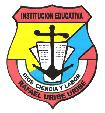 Resolución Creación: 16293 del 27 de noviembre de 2002Cra. 82 Nº 42C-58  -  Teléfonos: 250 82 52 - Telefax: 250 83 12NIT. 811-016955-0   DANE. 105001002020Núcleo 930 La FlorestaASIGNACIÓN DE ACTIVIDADES ACADÉMICAS 2017 JORNADA TARDE, SECCIÓN PRINCIPALAulaDocente acompañante de la mañanaDireccióngrupo tardeCódigoDocentes   de la tardeÁrea o asignaturaGruposHoras x c/grupoTotalhorasBuenosDías/ TardesCarteleraActos cívicosGestiones Proyectosinstituciona03DORIS OSPINA9°A8°C01JUAN FERNANDO QUINTERO HERNANDEZMATEMATICASGEOMETRIAETICA 4H   7°C  8°ABC1H   7°C  8°ABC1H   8°BC1604022224   EneN°6    ENEN°6    ABRN°6   AGO15 Marzo15 SepDirectivaEducación sexual y prevención a la drogadicción 11WILLIAM MONTOYA10°B6°B02HECTOR LUIS ALVAREZ LOAIZAMATEMATICASGEOMETRIAETICA 4H  6°AB    7°AB1H  6°AB    7°AB1H  7°AB1604022207   FebN°7   ENEN°7   ABRN°7   AGO15 Marzo15 SepSocial ComunitariaEducación sexual  y prevención a la drogadicción07ALEJANDRA DIAZ 10°C7°A03CARLOS MARIO IDARRAGA SEPULVEDA LEN. CASTELLANLECTURAETICA4H  6°ABC  7°A1H  6°ABC  7°A1H  6°AB1604022221   FebN°8    ENEN°8    ABRN°8   AGO21 Abril11 AgosSocial ComunitariaLecto escrituraCátedra de la pazPlan de seguridad escolar10CLARA MORALES11°A8°A04MARLENY DUARTE GUIZA  LEN. CASTELLANLECTURA ETICA 4H  7°C     8°ABC1H  7°C     8°ABC1H  7°C     8°A1604022208   MarN°9    ENEN°9   ABRN°9   NOV15 Mar21 Abril11 AgosAcadémicaLecto escrituraCátedra de la pazOrientación femeninaPlan de seguridad escolar04LORENA CARDONA AC016°D06ALBEIRO DE JESÚS GALEANO  INGLES RELIGION 4H  6°ABCD    8°C1H  8°BC20022219   MarN°6    FEBN°6   MAYN°6   SEP15 Mar21 AbrilAdministrativa y financieraLecto escrituraSeguridad vial*******************07MANUEL OCTAVIO PALACIOS PINOBIOLOGIA ARTISTICA4H    8°ABC2H    6°B12021404  AbrilN°7   FEBN°7   MAYN°7    SEP15  Mar11 MayoAcadémicaProtección del medio ambientePlan de seguridad escolar08DIANA BEDOYA11°C7°B08FRANCY ELENA CARDONA ZAPATABIOLOGIA ARTISTICA 4H  6°ABCD   2H  6°CD   7°C1606222   MayoN°8    FEBN°8   MAY15 Mar11 MayoAdministrativa y financieraProtección  med.  ambiente Orientación femeninaPlan de seguridad escolar*******************10CARLOS ANDRES CARO SOCIALES4H   6°ABC   7°ABC242430   MayN°9    FEBN°9   MAYN°9    SEP    19 JulDirectivaDemocracia EscolarRestaurante escolar*******************18FIDEL VASQUEZSOCIALES4H    6°D040405JESUS EBERTO9°B6°A11FABIAN ALBERTO GOMEZ VELASQUEZED FISICA ED FISICA ARTISTICA 2H 6°ABCD  7°ABC 8°  ABC2H  6°A1406022218  JulioN°6   MARN°6   OCT15 Mar2 NovSocial ComunitariaAprovechamiento del tiempo librePrimeros auxiliosSeguridad vial***************14MARGARITA GAVIRIADIEZ ARTISTICA 2H 7°B   8°ABC080801  Agto******2 NovDirectivaOrientación femeninaSeguridad vial02ANGELA JARAMILLO10°A8°B12UBALDINA VALENCIAROBLEDOTECNOLOGIA TECNOLOGIARELIGION 2H     6°ABCD 7°ABC 2H     8°ABC1H     7°BC1406022222  AgtoN°7   MARN°7   JULN°7   OCT15 Mar11 AgosAdministrativa y financieraSeguridad  vial*************05MAURICIO DE JESUS  RESTREPO INGLESRELIGION 4H   8°AB1H   7°A    8°A08021026   SepN°9   MARN°9   JULN°9   OCT21 AbrilSocial ComunitariaLecto escrituraSeguridad vial*************09DARLIS JOHANA HINESTROZABIOLOGIAARTISITICA SOCIALES 4H  7ABC2H  7A4H  8AB1202082231   OctN°9   AGON°6   NOV15  Mar11 MayoAcadémicaProtección del medio ambientePlan de seguridad escolar***FIGEL VASQUEZ9°C6C13MARTHA LUCIA USUGA AEPULVEDALEN. CASTELLANLECTURA INGLES 4H   6°D  7°B1H  6°D  7°B4H   7°ABC0802122214   NovN°6    JULN°7   NOV21 Abril11 AgosSocial ComunitariaLecto escrituraCátedra de la pazPlan de seguridad escolar*************16ALEJANDRA DIAZ SOCIALES 4H 8°C0404************17ALEXANDER BETANCURMATEMATICASGEOMETRIAETICA4H    6°CD1H    6°CD1H    6°CD0802021228 NovN°8SEPN°8 NOV15 Marzo15 SepAcadémicaEducación sexual  y prevención a la drogadicciónJORNADA NOCHE01HECTOR LUIS ALVAREZ LOAIZAESPAÑOL2H CLEI 5A6A44CLEI 3A02DIANA CRISTINA BEDOYA MADRIDC. NATURALESQUIMICAESPAÑOLTECNOLOGIA2H 3A4A2H 5A6A4H 3A4A1H 3A4A5A6A448420CLEI6A03RICARDO COMBARIZAINGLESETICA2H 3A4A5A6A1H 3A4A5A8311CLEI5A04CESAR ALFONSO QUINTERO PANIAGUAMATEMATICAMATEMATICAFISICARELIGION4H 3A4A3H 5A6A2H 5A6A1H 5A6A864220CLEI 4A05FABIO HUMBERTO MENESESSOCIALESSOCIALESECONOMIAFILOSOFIARELIGIONETICA3H 3A4A2H 5ª6A1H 5A6A1H 5A6A1H 3A4A1H 6A6422211706FABIAN ALBERTO GÓMEZ VELASQUEZEDUFISICAARTISTICA1H 3A4A5A6A1H 3A4A5A6A448